Fwd: Objednávka OV20210662Doručená pošta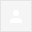 Od: 'ObjednavkyDia, Prague' Date: pá 3. 9. 2021 v 12:24
Subject: Re: Objednávka OV20210662
To: <@endo.cz>Dobrý den,akceptujeme Vaši objednávku, celková cena činí 532,524.76 Kč bez DPH.S pozdravemOrder Processing & Customer SupportROCHE s.r.o. Division Diagnostics 
Na Valentince 3336/4
150 00 Praha 5
Czech RepublicMailto:  prague.objednavkydia@roche.com
www:    www.roche-diagnostics.cz12:35 (před 0 minutami)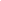 